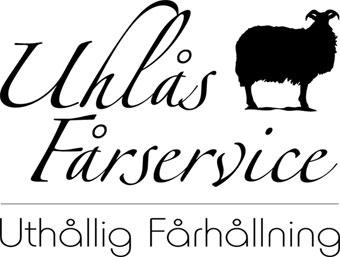 Priser skärslipning​Fårskär1-2 skär 47 kr/styck 3-4 skär 40 kr/styck 5-9 skär 36 kr/styck 10-19 skär 32 kr/styck 20-29 skär 29 kr/styck 30-39 skär 27 kr/styck 40-49 skär 26 kr/styck 50 eller fler 24 kr/styck. ​Hästskär1-2 skär 57 kr/styck3-9 skär 51 kr/styck10-19 skär 48 kr/styck20 skär eller fler 44 kr/styck​Nötskär1-2 skär 57 kr/styck3-9 skär 51 kr/styck10-19 skär 48 kr/styck20 skär eller fler 44 kr/styck​Hundskär1-2 skär 62 kr/styck3-9 skär 57 kr/styck10-19 skär 52 kr/styck20 skär eller fler 47 kr/styck​Priser för polering av underskär1-2 skär 45 kr/styck 3-4 skär 38 kr/styck 5-9 skär 34 kr/styck 10-19 skär 30 kr/styck 20-29 skär 27 kr/styck 30-39 skär 25 kr/styck 40-49 skär 24 kr/styck 50 eller fler 22 kr/styck. ​OBS! EXPEDITIONSAVGIFT 50KR/LEVERANS OBS!Notera att moms och frakt tillkommer på samtliga priser.  Ovanstående priser gäller från och med 2015-01-27 